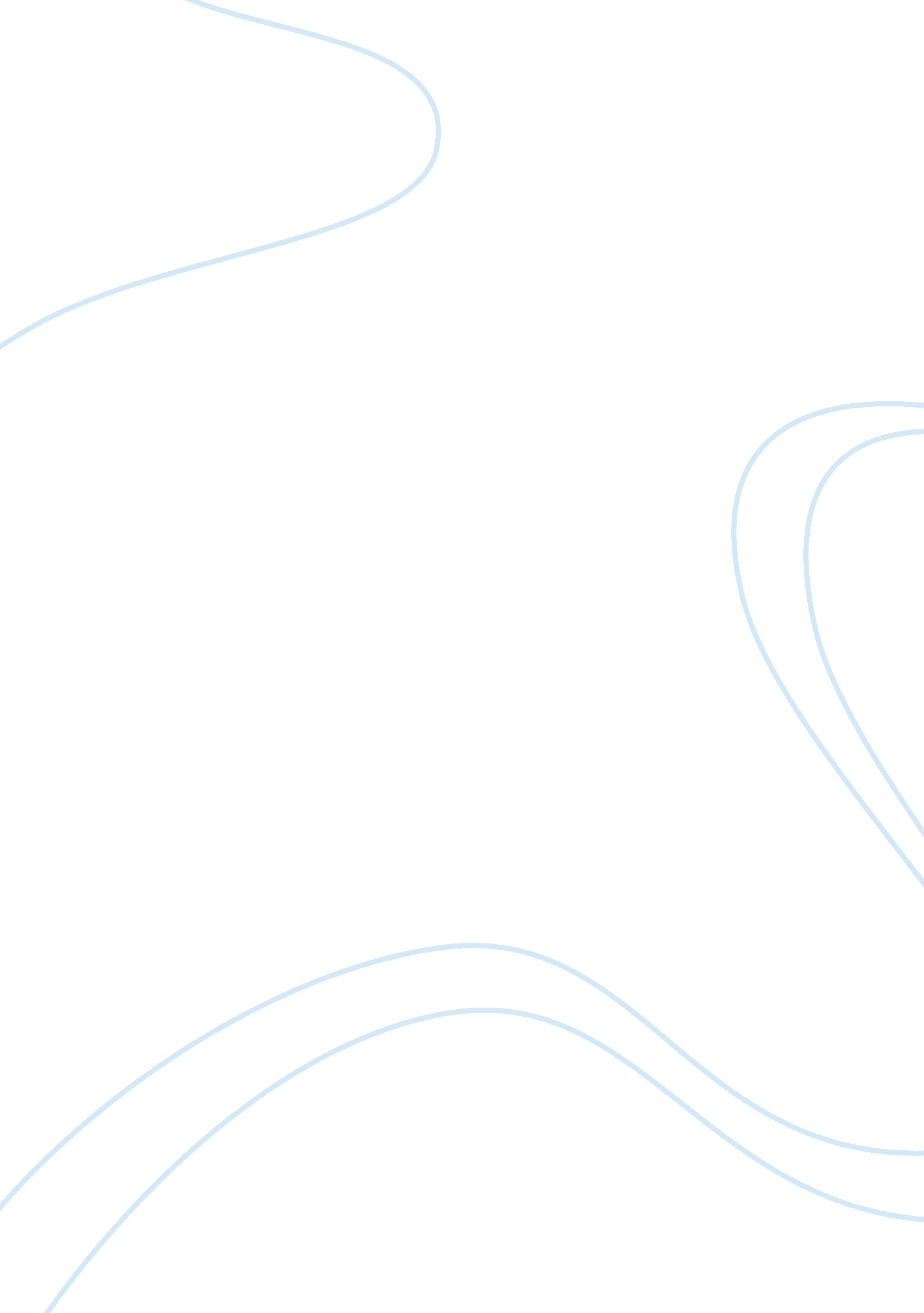 Expressions of miami vacationSport & Tourism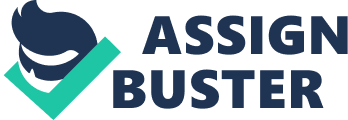 The city of Miami is already famous for quintessential portray of nature and striking locations like the parrot jungle island add to its beauty. The parrot jungle island is crowded as always with locals, tourists and people belonging to all age groups are seen in this place on this particular day as well. 
The weather is pleasant and a long line of people is seen waiting outside the parrot jungle island. Young children, adolescents, middle-aged people as well as the elderly can all be seen waiting in these lines outside the entrance. There are people who can be distinguished from the locals who are waiting on special tourist counters as they are not aware of the ticket deals that are available at this tourist spot. Despite this rush, it can be accessed that the people waiting in these long lines are not disappointed owing to the lovely weather and the welcoming and warm staff of the parrot island who are organizing and managing the entrance and tickets really well. 
The situation inside the jungle island is no different and there are a lot of people seen inside as well. Tourists are seen to be moving in groups and some groups have their guides showing them the paths and explaining them the significance of different locations in the park. Children are seen playing in the park of the island and they seem to be enjoying the atmosphere and the weather as well. Many elderly couples are seen seated on the benches and they are either busy in their conversations or are enjoying the beautiful sceneries around them. Young energetic couples and adolescents are seen moving around from here to there and analyzing and checking every corner of the island. 
The food court of the parrot jungle island is also full of food lovers. All the stalls which include popular fast food chain stalls and Mexican food stalls are seen to be busy. Young boys and girls are seen enjoying their burritos and hamburgers around these stalls while playing at the same time. The tourists, as well as the locals at the parrot jungle island, are having a good time and everyone is engrossed in their own activities as per their taste. 